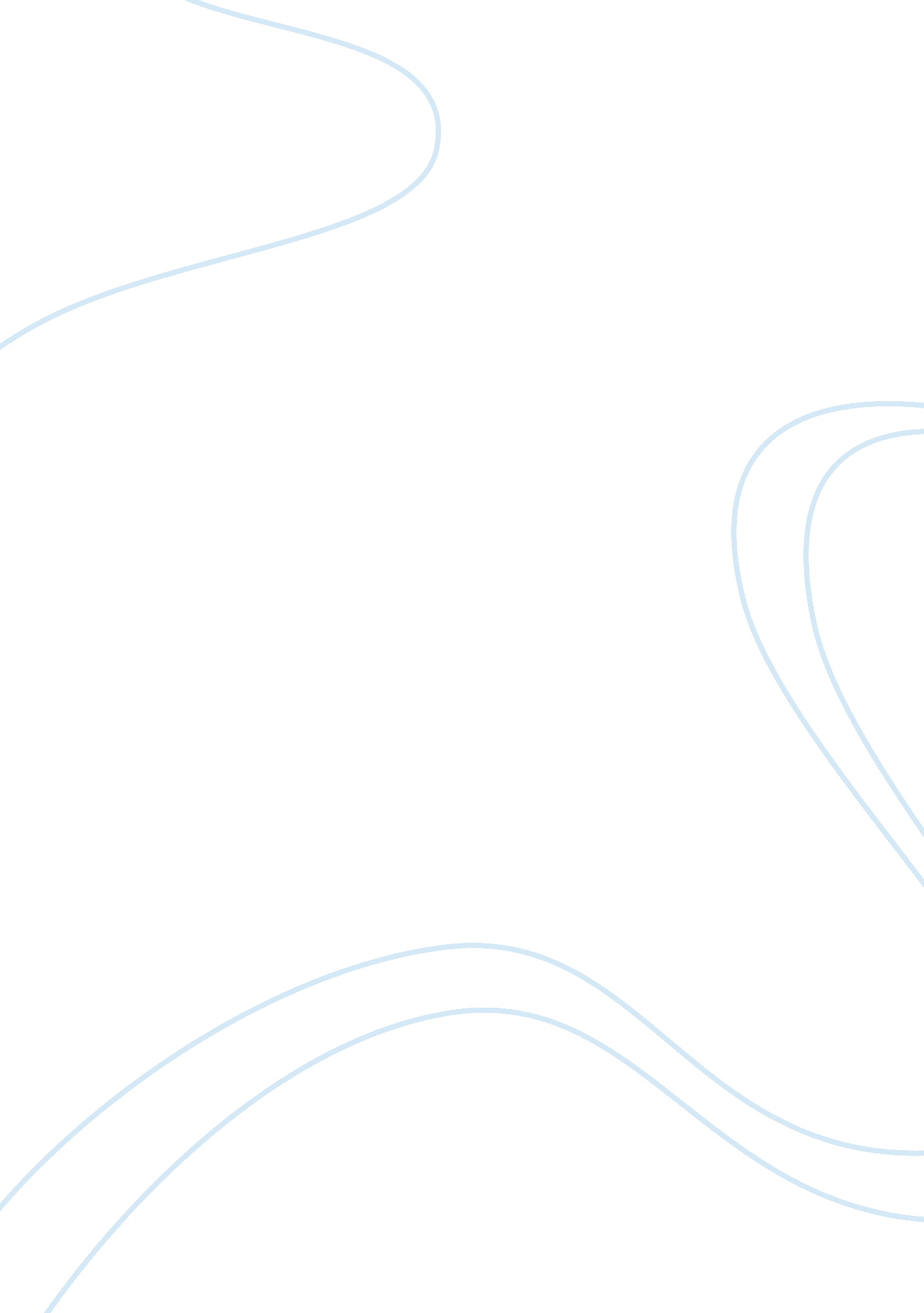 Review on peggy noonan's on speaking wellLiterature, Russian Literature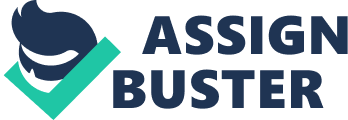 Book Review Means and modes of communication are critical in every aspect of passing and receiving information. Specifically, accounting for the effectiveness of a speech is essential in passing the intended information. An effective speech takes into account and considers the diversity that the audience exhibits, thereby enhancing communication between all the involved parties. Peggy Noonan evaluates and assesses speech presentations in her book On Speaking Well. Noonan makes an intensive study into speeches, outlining the design and presentation of speeches. 
Noonan is a professional speech writer. Her career in speech writing is characterized by massive speeches that she has written for prominent people in the United States. Her book critically presents the various components that make up a speech, and further provides a functional framework for effective speaking and communication while giving a speech (Noonan 14). The book gives a treatment to public speaking, highlighting points to consider when giving a speech for both first timers and those already used to giving public speeches. 
On Speaking Well revolves around the key features of a speech. According to Noonan (Noonan 124), the content and substance of a speech matters to both the presenter and the audience. Peggy Noonan passionately addresses this issue, arguing that the two parties must have their interests balanced in the speech. Dominance by one party tends to overlook the interests of the other party, thereby making the speech one-sided. Noonan views this scenario as one that should be avoided at all cost. In fact, it does not feature in variables that determine speaking well in her terms. 
The logicality of the speech is fundamental to account for. Logic in a speech revolves around the point being made, but the means modes employed in that pursuit matters. The more sophisticated a speech is, the less likely it is to make its point. In other words, it is the use of faux poetry that gives logic to the speech. Rather, it is the mutual understanding of the issues being addressed by both the presenter and the audience. In other words, there is need for mutual respect in speech giving. It is that mutual respect that binds all the parties involved into the primary issues being addressed. 
Prominent people; presidents and celebrities are featured in Peggy Noonan’s book. Their moving speeches depict commitment to course of duty and focus to details that their speeches highlighted. It is evident that while speech wording is important, the real casing point is crucial to account for in a speech. Among the variables that define effective speechwriting and speech presentation, time is critical to account for. A considerable should be utilized in presenting speeches so that the presenter does not over do the speech giving, and the audience does not feel uncomfortable with elongated speeches. 
The book’s setting is central to successful communication practices. It highlights the most ignores aspects of speech giving, yet they account for the vital components of the same undertaking. The speeches and stories cited in the book preset an account that seeks to highlight the determining factors of speaking well. Peggy Noonan’s contribution to speechwriting and subsequent analysis of speech presentation gives an insight into speech efficacy. 
Works Cited 
Noonan, Peggy. On Speaking Well. New York: HarperCollins, 1999. 